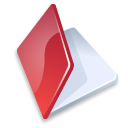 Class Activity 4: Know what guidelines and assistance are available to support workers with HIV/AIDS13915.4.1-9Summarise the National Department of Health’s document "Guidelines for developing a workplace policy and programme" in your Learner guide in a bulleted list:The following guidelines regarding employees’ rights and workplace practices have been drawn up by the Department of Health:Summarise the National Department of Health’s document "Guidelines for developing a workplace policy and programme" in your Learner guide in a bulleted list:The following guidelines regarding employees’ rights and workplace practices have been drawn up by the Department of Health:Summarise the National Department of Health’s document "Guidelines for developing a workplace policy and programme" in your Learner guide in a bulleted list:The following guidelines regarding employees’ rights and workplace practices have been drawn up by the Department of Health:List the possible problems that a worker with HIV/AIDS could encounter and make suggestions as to what you could do to create a caring situation in the workplaceList the possible problems that a worker with HIV/AIDS could encounter and make suggestions as to what you could do to create a caring situation in the workplaceList the possible problems that a worker with HIV/AIDS could encounter and make suggestions as to what you could do to create a caring situation in the workplaceExplain the importance of employers playing a proactive role in addressing the AIDS pandemic and suggest ways in which your company can/does create a caring environment for workers with HIV/AIDS Explain the importance of employers playing a proactive role in addressing the AIDS pandemic and suggest ways in which your company can/does create a caring environment for workers with HIV/AIDS Explain the importance of employers playing a proactive role in addressing the AIDS pandemic and suggest ways in which your company can/does create a caring environment for workers with HIV/AIDS What kind of HIV/AIDS prevention and wellness programmes are available in your area and explain how to access themWhat kind of HIV/AIDS prevention and wellness programmes are available in your area and explain how to access themWhat kind of HIV/AIDS prevention and wellness programmes are available in your area and explain how to access themComplete the following table showing the treatment options available to a person with HIV/AIDS. Indicate which treatment is available locallyComplete the following table showing the treatment options available to a person with HIV/AIDS. Indicate which treatment is available locallyComplete the following table showing the treatment options available to a person with HIV/AIDS. Indicate which treatment is available locallyExplain the responsibilities of all workers in respect of HIV/AIDS in dealing with the pandemic, by describing the responsibilities of workers with HIV as they correspond to the Rights:Explain the responsibilities of all workers in respect of HIV/AIDS in dealing with the pandemic, by describing the responsibilities of workers with HIV as they correspond to the Rights:Explain the responsibilities of all workers in respect of HIV/AIDS in dealing with the pandemic, by describing the responsibilities of workers with HIV as they correspond to the Rights:List the Universal Precautions in the work environmentList the Universal Precautions in the work environmentList the Universal Precautions in the work environmentIn your group draft a code of behaviour for your workplace:In your group draft a code of behaviour for your workplace:In your group draft a code of behaviour for your workplace:Create a group presentation to help address the stigma surrounding HIV/AIDS and the importance of employers playing a proactive role in dealing with HIV/AIDSCreate a group presentation to help address the stigma surrounding HIV/AIDS and the importance of employers playing a proactive role in dealing with HIV/AIDSCreate a group presentation to help address the stigma surrounding HIV/AIDS and the importance of employers playing a proactive role in dealing with HIV/AIDS